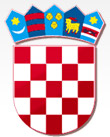           REPUBLIKA HRVATSKAŽUPANIJA PRIMORSKO GORANSKA                    GRAD CRES   GRADONAČELNIKKlasa: 947-02/16-1/13Ur.broj: 2213/02-02-17-17Cres, 11. siječnja 2017. godineGRAD CRESGRADSKO VIJEĆE- ovdje-Prijedlog Odluke o otkupu nekretnina č.zem. 4622/14 i č.zem. 4622/15 k.o. Cres radi izgradnje autobusnog kolodvora u Cresu I. Pravni osnov za donošenje predložene OdlukePravna osnova za donošenje ove Odluke proizlazi iz čl. 48. Zakona o lokalnoj i područnoj (regionalnoj) samoupravi (NN br. 19/13 - pročišćeni tekst), čl. 29. Statuta Grada Cresa (»Službene novine« Primorsko-goranske županije br. 29/09 i 14/13) i čl. 10. i 12. Odluke o nekretninama Grada Cresa (»Službene novine« Primorsko-goranske županije br. 7/99, 18/99, 11/00 i 5/03“).II. Ocjena stanja i obrazloženje OdlukeUrbanističkim planom uređenja naselja Cres ("Službene novine" Primorsko-goranske županije, br.45/07, 20/08,3/11, 53/12 i 43/13) na predjelu Peškera u Cresu predviđena je izgradnja autobusnog kolodvora neposredno uz postojeće autobusno stajalište. Grad Cres ishodio je Lokacijsku dozvolu Primorsko – goranske županije, Upravnog odjela za prostorno uređenje, graditeljstvo i zaštitu okoliša, Ispostave Mali Lošinj Klasa: UP/I-350-05/13-03/44, Urbroj: 2170/1-03-05/5-15-12 od 07. svibnja 2015. godine, pravomoćna dana 22. lipnja 2015. godine i Građevinsku dozvolu istog tijela Klasa: UP/I-361-03/16-06/61, Ur.broj: 2170/1-03-05/5-16-3 od 07. listopada 2016. godine, pravomoćna dana 04. studenog 2016. godine, za izgradnju autobusnog terminala i rekonstrukciju dijela ulice Peškera sa izgradnjom kanala oborinske odvodnje na nekretninama zemljišnoknjižne oznake č.zem. 4622/14 (katastarska oznaka k.č. 3799/2 k.o. Cres – grad), 4622/15 (katastarska oznaka k.č. 3801/3 k.o. Cres – grad) i 4622/16 k.o. Cres (katastarska oznaka k.č. 2389/3 k.o. Cres – grad).Navedene nekretnine formirati će se parcelacijom nekretnina č.zem. 4622/2 (katastarske oznake k.č. 3799, 3800 i 3801/1 k.o. Cres – grad) u vlasništvu društva „Komunalne usluge Cres Lošinj d.o.o.“ i 4622/3 k.o. Cres (katastarske oznake k.č.. 2389/1 k.o. Cres – grad) u vlasništvu Grada Cresa, prema Parcelacijskom elaboratu izrađenom od društva „Geo – VV d.o.o.“ iz Rijeke, br. 142/14, u lipnju 2014. godine. Preduvjet izgradnje je uređenje imovinsko – pravnih odnosa, odnosno stjecanje prava vlasništva Grada Cresa na nekretninama č.zem. 4622/14, površine 1.245 m2 i 4622/15, površine 3 m2, obje upisane u k.o. Cres.U svrhu otkupa naručena je Procjena tržišne vrijednosti nekretnina koju je izradila dipl.ing.građ. Jasminka Lilić iz Rijeke, stalni sudski vještak graditeljske struke i procjene nekretnina, kojom je utvrđena vrijednost č.zem. 4622/14 i 4622/15 k.o. Cres u iznosu od 801,61 kunu po m2 (106,91 euro po m2), ili ukupno 1.000.410,75 kuna, odnosno 133.423,68 eura.Kupoprodajna cijena uplatit će se u 3 jednaka obroka, i to prvi obrok do 31. srpnja 2017. godine, drugi obrok do 31. srpnja 2018. godine i treći obrok do 31. srpnja 2019. godine. Obroci će se utvrditi u eurima, protuvrijednosti u kunama prema srednjem tečaju Hrvatske narodne banke na dan isplate.Člankom 12. Odluke o nekretninama Grada Cresa propisano je da o kupnji nekretnine u korist Grada Cresa odlučuje gradonačelnik, dok je odredbom članka 48. Zakona o lokalnoj i područnoj (regionalnoj) samoupravi utvrđeno da gradonačelnik odlučuje o stjecanju i otuđivanju pokretnina i nekretnina u visini pojedinačne vrijednosti do najviše 0,5% iznosa prihoda bez primitaka ostvarenih u godini koja prethodi godini u kojoj se stječe, otuđuje ili raspolaže imovinom, dok za imovinu veće vrijednosti odluku donosi predstavničko tijelo jedinice lokalne samouprave. S obzirom da je Gradonačelnik Grada Cresa je u 2017. godini ovlašten odlučivati do pojedinačne vrijednosti u iznosu od 118.649,88 kuna, o ovom stjecanju odlučuje Gradsko vijeće Grada Cresa. Slijedom navedenog, predlaže se Gradskom vijeću Grada Cresa donošenje Odluke o otkupu nekretnina oznake č.zem. 4622/14, k.o. Cres (katastarska oznaka k.č. 3799/2 k.o. Cres – grad) i č.zem. 4622/15, k.o. Cres (katastarska oznaka k.č. 3801/3 k.o. Cres – grad), ukupne površine 1.248 m2, u cjelini. . Potrebna sredstvaZa provođenje predložene Odluke sredstva su osigurana u proračunu Grada Cresa za 2017. godinu i Projekciji proračuna Grada Cresa za 2018. i 2019. godinu.IV. Tekst prijedloga Odluke 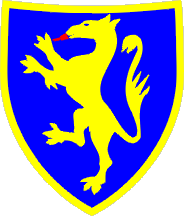 GRAD CRES   Na temelju čl. 29. Statuta Grada Cresa (»Službene novine« Primorsko-goranske županije br. 29/09 i 14/13), čl. 48. Zakona o lokalnoj i područnoj (regionalnoj) samoupravi (NN br. 19/13 - pročišćeni tekst), čl. 10. i 12. Odluke o nekretninama Grada Cresa (»Službene novine« Primorsko-goranske županije br. 7/99, 18/99, 11/00 i 5/03“), Gradsko vijeće Grada Cresa na sjednici održanoj dana _________________ 2017. godine, donijelo je Odluku  o otkupu nekretnina č.zem. 4622/14 i č.zem. 4622/15 k.o. Cres radi izgradnje autobusnog kolodvora u Cresu I.Otkupit će se nekretnine pod oznakom č.zem. 4622/14, k.o. Cres (katastarska oznaka k.č. 3799/2 k.o. Cres – grad) i č.zem. 4622/15, k.o. Cres (katastarska oznaka k.č. 3801/3 k.o. Cres – grad), ukupne površine 1.248 m2, u cjelini, upisanog vlasnika „„Komunalne usluge Cres Lošinj d.o.o.“ iz Cresa, Turion 20A, OIB: 43600498596, po kupoprodajnoj cijeni utvrđenoj Procjenom tržišne vrijednosti nekretnina koju je izradila dipl.ing.građ. Jasminka Lilić iz Rijeke, stalni sudski vještak graditeljske struke i procjene nekretnina, u iznosu od 1.000.410,75 kuna, odnosno 133.423,68 eura kune.II.Kupoprodajna cijena uplatit će se u 3 jednaka obroka, i to prvi obrok do 31. srpnja 2017. godine, drugi obrok do 31. srpnja 2018. godine i treći obrok do 31. srpnja 2019. godine. Obroci će se utvrditi u eurima, protuvrijednosti u kunama prema srednjem tečaju Hrvatske narodne banke na dan isplate.                                                                         III.		Ovlašćuje se Gradonačelnik Grada Cresa na potpis kupoprodajnog ugovora.
 IV.Ova Odluka stupa na snagu danom donošenja.Klasa: 947-02/16-1/13Ur.broj: 2213/02-01-17-1U Cresu, ________________ 2017. godineGradsko vijeće Grada CresaPredsjednik Marčelo Damijanjević, v.r.